Name ____________Date____________Art 1Notes Ancient EuropePrehistory is a time of life before __________________.  People were creating; ________________, _______________, and ____________________.The earliest upright human species was ___________________________.It is called the stone age because _____________________ was used to create tools, weapons, and figurines.Most art will depict __________________ because ___________________________________Sculpture is ___________ art.  Earliest sculptures are from _______________BCE.Sculpture in the round-_____________________________________Relief sculpture-_______________________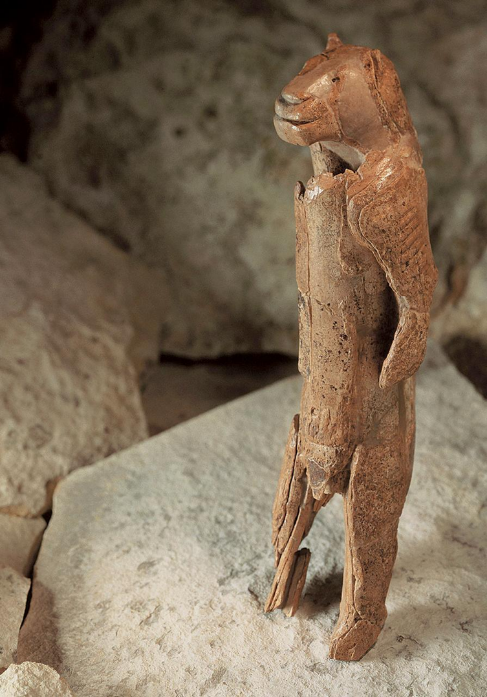 Proves sophisticated _________________________________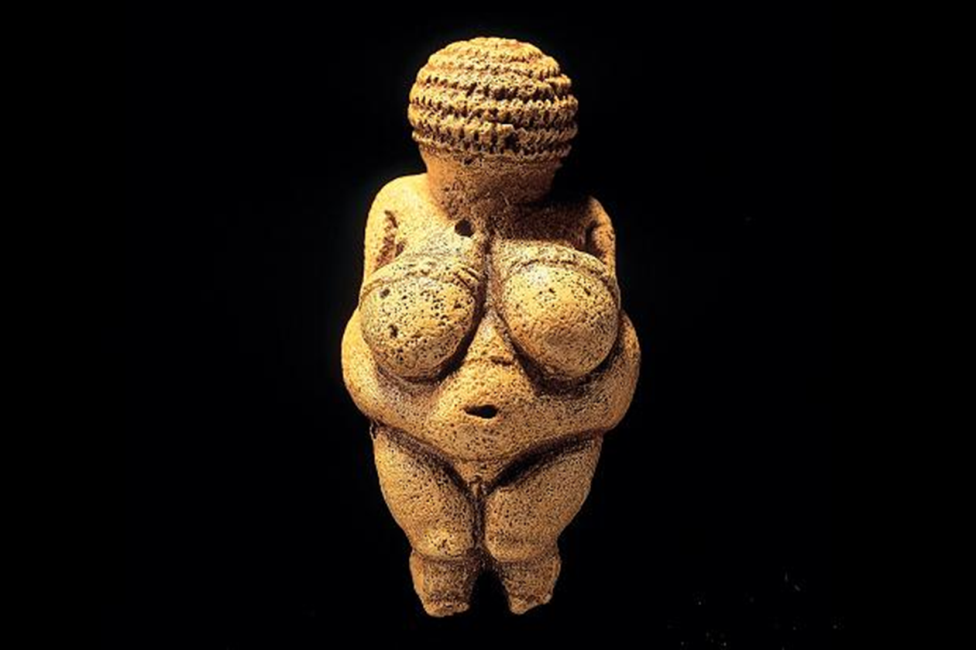 Most famous Prehistoric art_______________________________ 22,000 BCE.  Curves=______________________________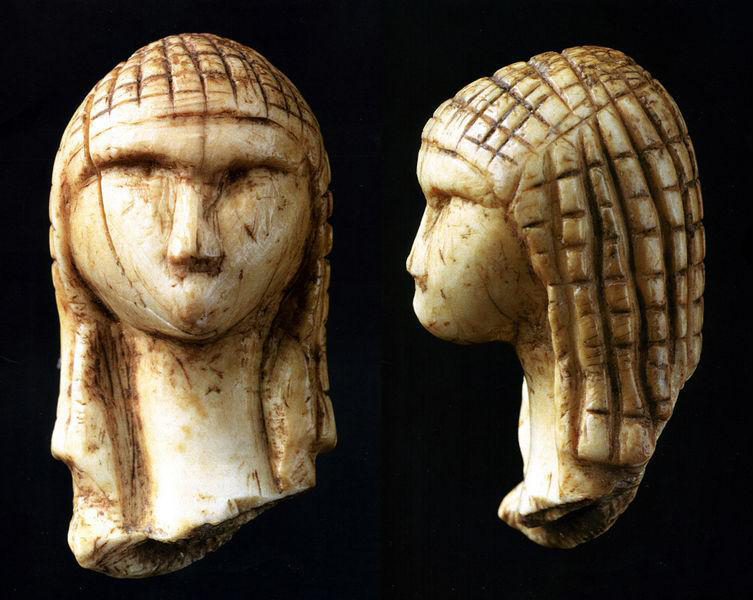 Woman from Brassempouy.______________________-could be any woman.  Stereotypical features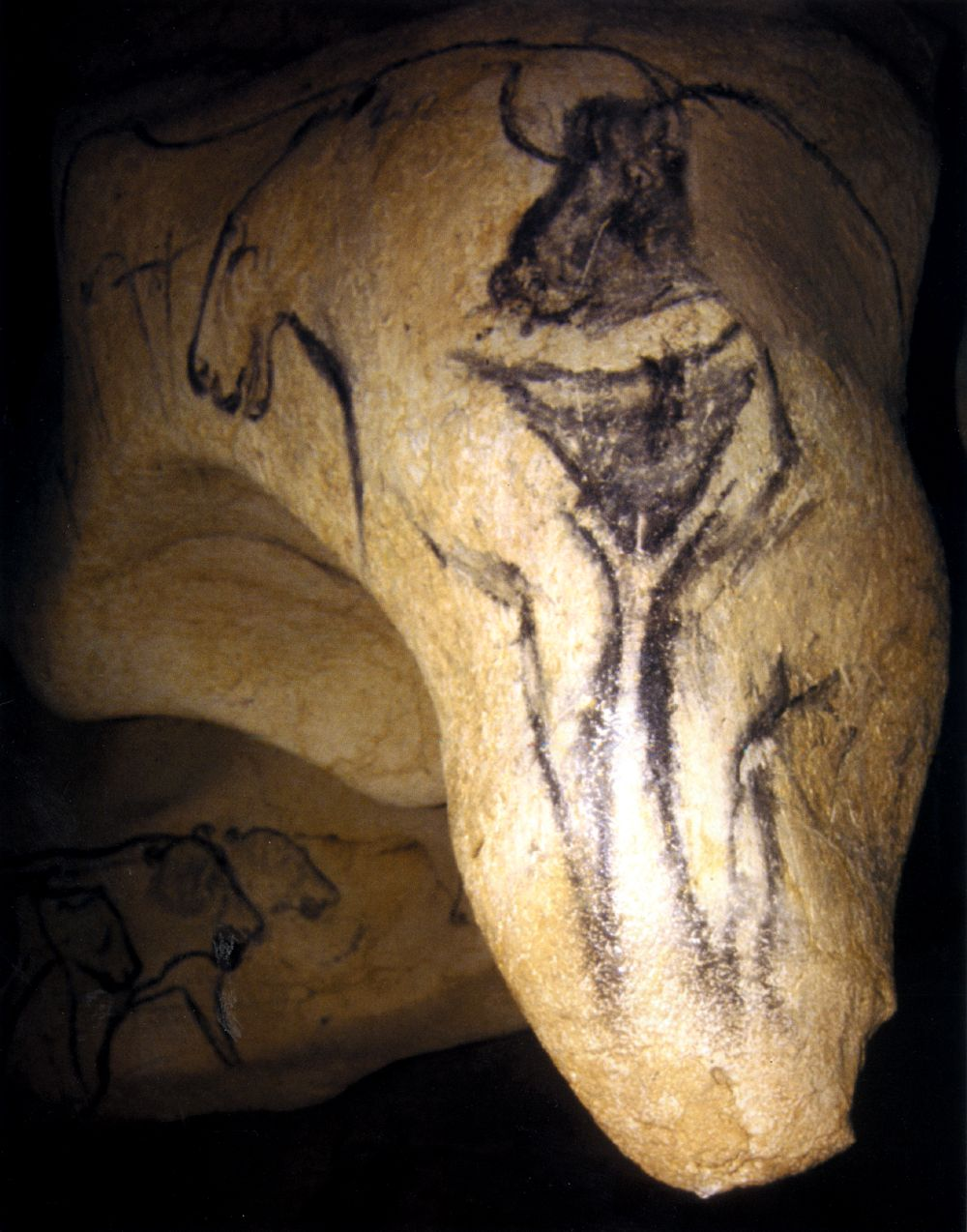 ___________________ is the earliest cave system.  28,000-10,000 BCEHow do we know it holds a special meaning to people? ________________________________________________________________Two Techniques artists used to paint images on walls:____________________________________________________________________Most cave art depicts _______________Lascaux Cave system’s bird headed man seems to tell a _________________________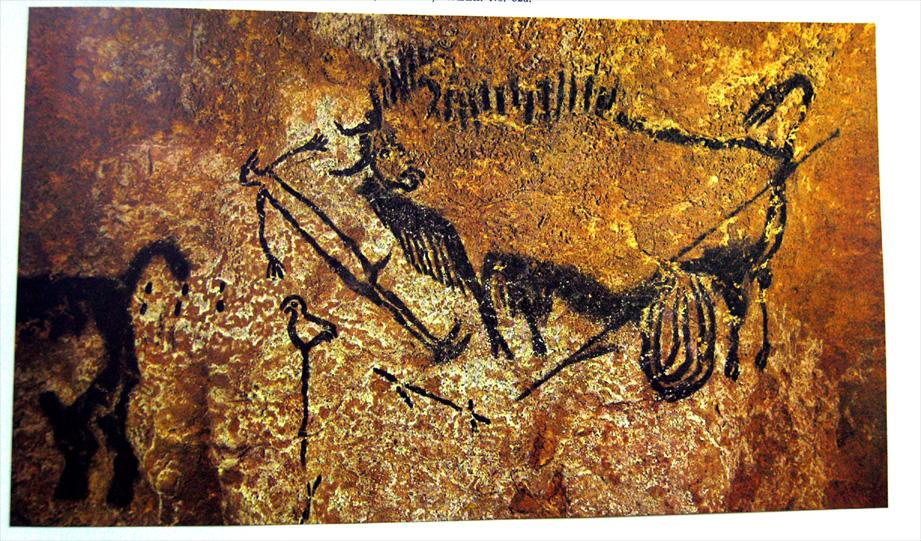 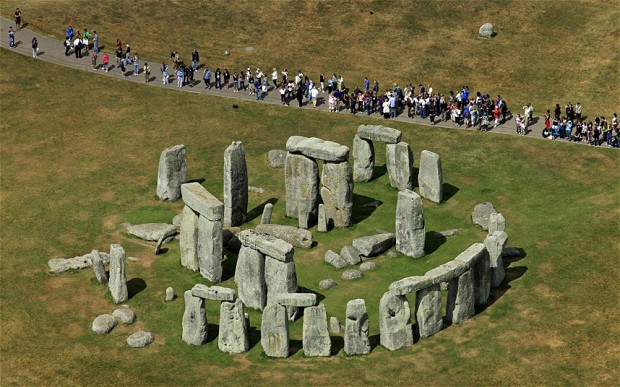 ____________________________, Salisbury Plain, England.  Made from stone quarried over ______________________ away.  Stonehenge was more than just the circle, it was a whole site that took over ________ years to build1 Theory__________________ powerspeople would ____________ in water poured over the rocksAmesbury _______________- buried near by, would have been in a lot of painTraveled over _______________milesCeramics would have been made from clay that was mixed with ____________ and bone______________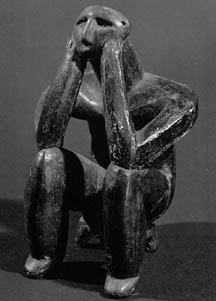 First vessels were created at about _________________ BCE